天津大学2019年EMBA预调剂申请表天津大学2019年EMBA预调剂申请表天津大学2019年EMBA预调剂申请表天津大学2019年EMBA预调剂申请表天津大学2019年EMBA预调剂申请表天津大学2019年EMBA预调剂申请表天津大学2019年EMBA预调剂申请表天津大学2019年EMBA预调剂申请表基本信息基本信息基本信息基本信息基本信息基本信息基本信息基本信息姓名身份证号手机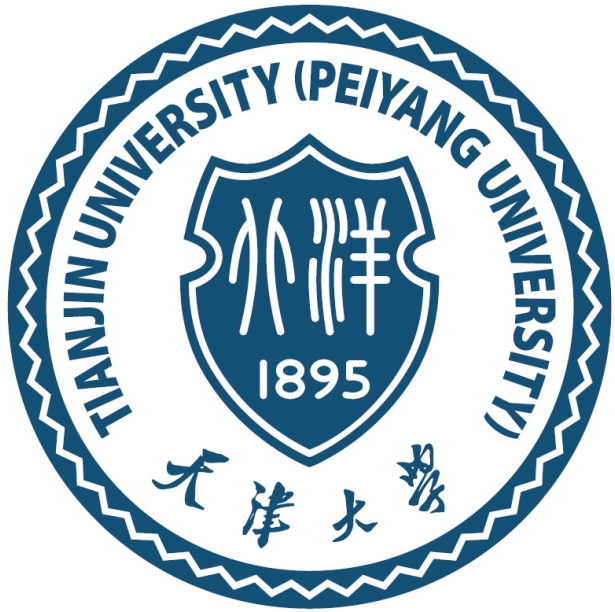 固定电话性别EMAIL网报所填学历志愿报考信息志愿报考信息志愿报考信息志愿报考信息志愿报考信息志愿报考信息志愿报考信息志愿报考信息第一志愿报考学校和专业第一志愿报考学校和专业第一志愿报考学校和专业工作背景工作背景工作背景工作背景工作背景工作背景工作背景工作背景目前单位：目前职务：工作年限：管理年限：单位员工数：直接下属员工数：目前年薪：单位性质：承诺书本人自愿申请调剂到天津大学EMBA，并承诺遵守中组部、教育部《关于严格规范领导干部参加社会化培训有关事项的通知》（中组发【2014】18 号）文件中关于严禁“政府机关、国有企业、事业单位”三种类型单位的领导干部报考EMBA专业的规定。本人确认所提供信息均真实、准确、完整，如有任何虚假信息，将被取消复试资格乃至入学资格。学员签字:2019年  月   日承诺书本人自愿申请调剂到天津大学EMBA，并承诺遵守中组部、教育部《关于严格规范领导干部参加社会化培训有关事项的通知》（中组发【2014】18 号）文件中关于严禁“政府机关、国有企业、事业单位”三种类型单位的领导干部报考EMBA专业的规定。本人确认所提供信息均真实、准确、完整，如有任何虚假信息，将被取消复试资格乃至入学资格。学员签字:2019年  月   日承诺书本人自愿申请调剂到天津大学EMBA，并承诺遵守中组部、教育部《关于严格规范领导干部参加社会化培训有关事项的通知》（中组发【2014】18 号）文件中关于严禁“政府机关、国有企业、事业单位”三种类型单位的领导干部报考EMBA专业的规定。本人确认所提供信息均真实、准确、完整，如有任何虚假信息，将被取消复试资格乃至入学资格。学员签字:2019年  月   日承诺书本人自愿申请调剂到天津大学EMBA，并承诺遵守中组部、教育部《关于严格规范领导干部参加社会化培训有关事项的通知》（中组发【2014】18 号）文件中关于严禁“政府机关、国有企业、事业单位”三种类型单位的领导干部报考EMBA专业的规定。本人确认所提供信息均真实、准确、完整，如有任何虚假信息，将被取消复试资格乃至入学资格。学员签字:2019年  月   日承诺书本人自愿申请调剂到天津大学EMBA，并承诺遵守中组部、教育部《关于严格规范领导干部参加社会化培训有关事项的通知》（中组发【2014】18 号）文件中关于严禁“政府机关、国有企业、事业单位”三种类型单位的领导干部报考EMBA专业的规定。本人确认所提供信息均真实、准确、完整，如有任何虚假信息，将被取消复试资格乃至入学资格。学员签字:2019年  月   日承诺书本人自愿申请调剂到天津大学EMBA，并承诺遵守中组部、教育部《关于严格规范领导干部参加社会化培训有关事项的通知》（中组发【2014】18 号）文件中关于严禁“政府机关、国有企业、事业单位”三种类型单位的领导干部报考EMBA专业的规定。本人确认所提供信息均真实、准确、完整，如有任何虚假信息，将被取消复试资格乃至入学资格。学员签字:2019年  月   日承诺书本人自愿申请调剂到天津大学EMBA，并承诺遵守中组部、教育部《关于严格规范领导干部参加社会化培训有关事项的通知》（中组发【2014】18 号）文件中关于严禁“政府机关、国有企业、事业单位”三种类型单位的领导干部报考EMBA专业的规定。本人确认所提供信息均真实、准确、完整，如有任何虚假信息，将被取消复试资格乃至入学资格。学员签字:2019年  月   日承诺书本人自愿申请调剂到天津大学EMBA，并承诺遵守中组部、教育部《关于严格规范领导干部参加社会化培训有关事项的通知》（中组发【2014】18 号）文件中关于严禁“政府机关、国有企业、事业单位”三种类型单位的领导干部报考EMBA专业的规定。本人确认所提供信息均真实、准确、完整，如有任何虚假信息，将被取消复试资格乃至入学资格。学员签字:2019年  月   日接收调剂单位初步意见接收调剂单位初步意见2019年  月   日2019年  月   日2019年  月   日2019年  月   日2019年  月   日2019年  月   日